.Sequence: AB AB, B (counts 1-32) repeated to end of trackPART ASTROLL FORWARD AND KICK- STROLL BACK WITH COASTER CROSSVINE RIGHT MAKING ½ TURN RIGHT - CHASSE AND ROCKSTRUTS- ROCK AND COAST WITH ¼ TURN RIGHTSTEP LEFT TURN RIGHT ¼ PIVOT RIGHT- STEPS AND ROCK- STEP BALL CHANGE TURNING ¾ RIGHTSTRUTS FORWARD AND BACK - ROCKS AND ¾ PADDLEPART BCHASSE-ROCKS-TOE HEEL STRUTS- ROCKS WITH ¼ TURNSCHASSE -ROCKS- STOMP- TURN ¼ RIGHTVINE RIGHT AND LEFT WITH KICK- VINE ¼ TURN RIGHT-TOUCH KICK COASTER CROSSFirst Love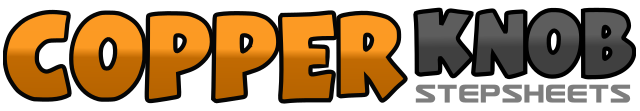 .......Count:0Wall:1Level:Intermediate.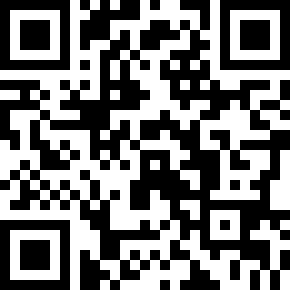 Choreographer:Betty McNeill (UK)Betty McNeill (UK)Betty McNeill (UK)Betty McNeill (UK)Betty McNeill (UK).Music:This Love's On Me - Scooter LeeThis Love's On Me - Scooter LeeThis Love's On Me - Scooter LeeThis Love's On Me - Scooter LeeThis Love's On Me - Scooter Lee........1-8Walk forward right-left-right for 3 counts then kick left foot forward, walk back for 2 counts - left right then coaster cross on left foot9-16Vine to right making ½ turn right- stepping right-left-right- ending with left scuff, chasse to left stepping left-right-left- rock back right foot replace onto left foot17-24Toe heel strut to right side- toe heel strut crossing left over right foot, rock right to right side - replace weight onto left foot, coaster step with right foot making ¼ turn to right25-32Step forward on left foot - ¼ pivot to right -step left foot over right foot-step right foot to right side, rock back onto left foot- rock forward onto right foot- step left foot behind right foot- ball change stepping right then left making ¾ turn right33-48Toe struts forward right and left - then repeat traveling back, rock back on right foot replace onto left foot- step forward right foot and ¼ pivot left 3 times1-8Chasse to right then rock back onto left foot and forward onto right foot, toe heel strut left foot- rock back right foot and forward onto left foot making ¼ turn right9-16Repeat 1-8 (now facing back wall)17-24Chasse right then rock back onto left foot then forward onto right foot, stomp left foot to left side - turn slowly ¼ turn right over next 3 beats, weight on left foot25-32Vine to right ending with a kick on left foot, vine to left ending with a kick on right foot)33-40Vine to right with kick on left foot turning ¼ to right, touch left foot to right instep and kick forward, coaster step ending with left foot crossed over right foot